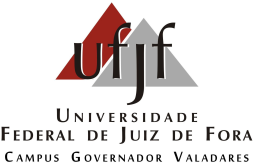 UNIVERSIDADE FEDERAL DE JUIZ DE FORAPROGRAMA DE PÓS-GRADUAÇÃO MULTICÊNTRICO EM BIOQUÍMICA E BIOLOGIA MOLECULARCRONOGRAMA DE ATIVIDADES ACADÊMICO-CIENTÍFICASGOVERNADOR VALADARES, ______ de _______________________ de __________._________________________________________________MESTRANDO / DOUTORANDO________________________________________________________CIENTE DO ORIENTADORMESTRANDO / DOUTORANDOMATRÍCULAENDEREÇOENDEREÇOTEL. CONTATOE-MAILORDEMATIVIDADES DESENVOLVIDASANO/SEMESTRE